READING EXTRA CREDITDirections:	Read a book (approved by Mrs. Miolla)	Answer each of the following questions as 2-3 complete sentences. Your work should be neatly typed and 1 ½ or double spaced.Your answers must contain SPECIFIC DETAILS from the book.Describe the setting of the book (time and place).Explain how the setting affects the characters.Describe one important conflict your main character faces in the book.Explain how your main character chooses to handle this conflict.Describe one important lesson your main character learns during the book.Describe your favorite character?  Explain why.Describe your least favorite character?  Explain why.Describe one part of the book where you would have made a different choice than the main character.  Explain what you would have done and why.Explain the significance of the title of the book.Would you recommend this book to a friend?  Explain why.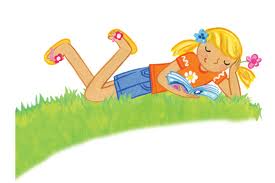 